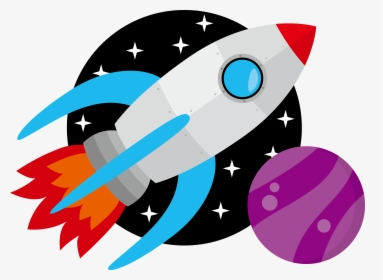 JulySundayMondayTuesdayWednesdayThursdayFridaySaturday1234Happy4thOfJuly!5UPCCCCLOSED6WaterPlay78WaterPlay9    CampShirtDay!10111213WaterPlayPastor GerhartInspirational Chalk Demo @ 10 a.m 1415WaterPlay16CampShirtDay!17181920WaterPlay2122WaterPlay23    CampShirtDay!24252627WaterPlayBill Wood Storyteller10:45 a.m 2829WaterPlay30    CampShirtDay!31